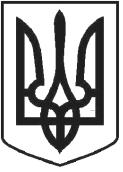 УКРАЇНАЧОРТКІВСЬКА МІСЬКА РАДАСОРОК ДРУГА ПОЗАЧЕРГОВА СЕСІЯ СЬОМОГО СКЛИКАННЯРІШЕННЯвід 10 серпня2018року№1171м. ЧортківПро зміну типу та найменуваннязакладу загальної середньої освітикомунальної форми	власностіЧортківської міської радиметою створення умов для здобуття повної загальної освіти, залучення учнівської молоді до спортивної культури, відбору та спортивної підготовки обдарованих дітей, створення умов для розвитку їх індивідуальнихздібностей, досягнення високих спортивних результатів, відповідно до ч.4 ст.9, ст.11, ч.31 ст.48 Закону України «Про загальну середню освіту», статей 3, 6, 12, 21 Закону України «Про освіту», «Положення про спеціалізований навчальний заклад спортивного профілю» затвердженого постановою Кабінету Міністрів України від 05 листопада 1999 року №2061, ст. 90 Цивільного кодексу України, керуючись статтею 26 Закону України «Про місцеве самоврядування в Україні», міська радаВИРІШИЛА:1.Змінити тип та найменування закладу загальної середньої освіти «Чортківська загальноосвітня школа-інтернат I-III ступенів Чортківської міської ради Тернопільської області» (код ЄДРПОУ- 21168850, адреса – 48500, Тернопільська область, Чортківський район, м. Чортків, вул. Коновальця,13) у заклад загальної середньої освіти «Чортківська спеціалізована школа-інтернат №3 спортивного профілю I-III ступенів ім. Романа Ільяшенка Чортківської міської ради Тернопільської області».Затвердити Статут закладу загальної середньої освіти «Чортківська спеціалізована школа-інтернат №3 спортивного профілю I-III ступенів ім. Романа Ільяшенка Чортківської міської ради Тернопільської області» у новій редакції згідно з додатком 1.Доручити директорові вищевказаного навчального закладу Яремко Т.В.:1) опублікувати у спеціальному друкованому засобі масової інформації повідомлення щодо зміни типу та найменування закладу загальної середньої освіти;подати для здійснення державної реєстрації вищевказаний Статут та документи для внесення змін в установленому порядку до Єдиного державного реєстру юридичних осіб, фізичних осіб-підприємців та громадських формувань;здійснити інші дії, передбачені законодавством, необхідні для забезпечення діяльності навчального закладу.Організацію виконання рішення покласти на управління освіти, молоді та спорту міської ради.Визнати таким, що втратило чинність рішення сесії міської ради від 24 травня 2018 року № 1064 «Про реорганізацію закладу загальної середньої освіти комунальної форми власності».6.Контроль за виконанням рішення покласти на заступника міського голови з питань діяльності виконавчих органів міської ради Тимофія Р.М. та постійну комісію міської ради з гуманітарних питань та соціального захисту громадян.Міський голова	Володимир ШМАТЬКО